Воспитанники старшей группы «Божья коровка » приняли участие в всероссийской познавательной онлайн-викторине для дошкольников «Изучаем праздник: 23 февраля» и были награждены дипломами.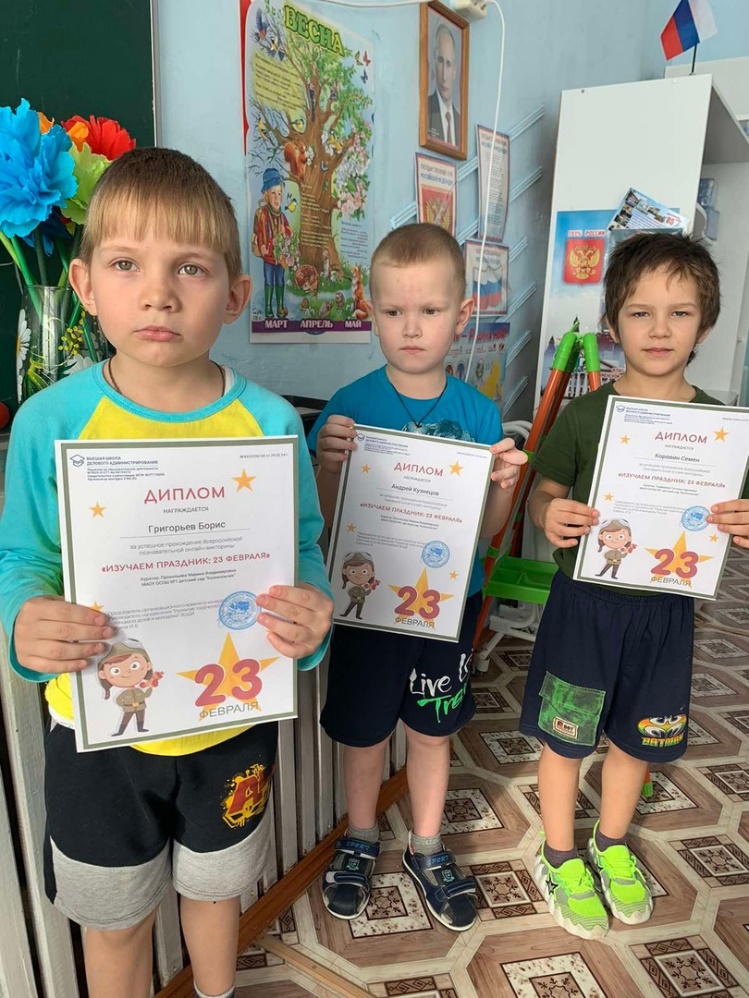 